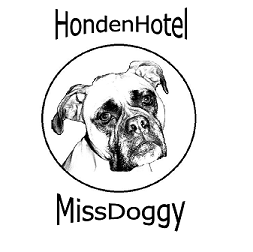 Algemene Voorwaarden                                                                                                                                                                   April 2018Artikel 1 AlgemeenWij garanderen dat uw hond bij ons in huis met ons gezin verblijft in huiselijke sfeer.Tijdens het kennismakingsgesprek verzoeken wij u ons alle bijzonderheden mee te delenm.b.t. gedrag en gezondheid van uw hond.1.2 Huisregels:       - De hond is sociaal ten opzichte van mens en andere honden.         Indien uw hond zich niet verdraagt met andere honden zullen wij deze weigeren.      -  De hond is opgenomen in uw WA-verzekering of heeft een eigen verzekering.Artikel 2 Brengen2.1  De hond is behandeld tegen vlooien en ander ongerief. Wanneer blijkt dat uw hond vlooien of ander ongerief heeftals deze wordt aangeboden dan zullen wij de vlooienbehandeling in rekening brengen bij de eigenaar.2.2 Op het afgesproken tijdstip dient u de hond te brengen. 2.3 U dient de hond aangelijnd aan te bieden.2.4 U dient voldoende voer voor de hond mee te nemen.Artikel 3 Reservering3.1 Uw reservering dient u telefonisch door te geven op telefoonnummer 0031-6-27183440.3.2 Vooraf aan de reservering dient er een kennismakingsgesprek plaats te vinden zodat wij een indruk krijgen van uw hond.3.3 De reservering gaat in op het moment van ontvangst van het gehele factuurbedrag.3.4 Annuleren tot 1 maand voor aanvangsdatum is kosteloos en het gehele factuurbedrag wordt teruggestort.       Bij annulering binnen 2 - 4 weken voor aanvangsdatum wordt 50 % van het factuurbedrag teruggestort.       Bij annulering binnen 2  weken voor aanvangsdatum bent u het gehele factuurbedrag verschuldigd.       Indien u de hond vroegtijdig ophaalt bent u toch het gehele factuurbedrag verschuldigd.       U kunt hiervoor eventueel een annuleringsverzekering afsluiten bij uw verzekeringsmaatschappij.3.5 Hondenhotel Miss Doggy behoudt zich het recht om een hond op voorhand te weigeren indien zij van mening is        dat deze hond problemen of gevaar kan opleveren voor andere logees of voor de omgeving.Artikel 4 Betaling4.1 Betalingen geschieden contant of per bank op ons bankrekeningnummer NL70INGB0001834194 t.n.v. PCH Bögels.U kunt bij ons niet pinnen.4.2 Alle actuele prijzen staan vermeld op onze website en zijn inclusief BTW.Artikel 5 Het verblijf5.1 Tijdens het verblijf van uw hond dienen wij uw telefoonnummer of van een ander contactpersoon te krijgen zodat wijin een noodgeval contact met u of uw contactpersoon kunnen opnemen.5.2 De eigenaar verplicht zich de in het hondenhotel ondergebracht hond(en) op de afgesproken datum en tijdstip af te halen.Bij verhindering dient u dit z.s.m. door te geven.5.4 Wij zijn niet altijd telefonisch bereikbaar. Mocht u ons niet aan de lijn krijgen kunt u de voicemail inspreken. Wij bellen u dan zo spoedig mogelijk terug.5.5 Voor teefjes die loops zijn of tijdens het verblijf worden aanvaarden wij geen enkele aansprakelijkheid voor een eventuele dekking en/of gevolgen daarvan.Wij zullen er echter zo goed mogelijk voor zorgen dat de teef niet gedekt wordt.5.6 Het is in onderling overleg toegestaan om een mand, kleed en/of speeltjes mee te geven maar wij zijn niet aansprakelijk voor  eventuele beschadigingen en/of verlies voor deze meegegeven artikelen.Artikel 6 Medische zorg6.1 Als wij, om welke reden dan ook van mening zijn dat uw hond medische zorg nodig heeft dan zullen wij deze laten verstrekken bij onze dierenarts. Wij zullen proberen om u hiervan vooraf op de hoogte te brengen maar mocht ons dat niet lukken dan zullen wij de dierenarts bezoeken. De kosten hiervan komen voor rekening van de eigenaar, ook als deze van mening is dat medische zorg niet noodzakelijk was geweest.6.2 Indien de hond tijdens het verblijf sterft zullen wij u hiervan op de hoogte brengen, tenzij wij onderling anders besloten hebben.Vooraf overleggen wij samen hoe uw overleden hond dient te worden behandeld. Alle kosten hieruit voortvloeiend zijn voor rekening van de eigenaar.Artikel 7 Aansprakelijkheid7.1 Hondenhotel Miss Doggy aanvaard geen enkele vorm van aansprakelijkheid voor schade aan uw hond(en) of door uw hond(en) aangericht tijdens het verblijf in ons hotel.7.2 U dient er voor te zorgen dat uw hond is meeverzekerd op uw WA-verzekering of een aparte verzekering heeft.7.3 Indien een hond schade toebrengt aan een andere hond, komen de dierenartskosten voor rekening van de eigenaar van de “schuldige”hond.Artikel 8 Toepasselijk recht8.1 Op de overeenkomst is het Duits recht van toepassing.8.2 Hondenhotel Miss Doggy behoudt zich het recht voor om de algemene voorwaarden en de prijslijst te veranderen.De klant kan bij gewijzigde algemene voorwaarden en/of prijslijst geen aanspraak maken op eerdere uitgaven van deze documenten.Getekend te                                                   ……………………………………………………………………………………………………………………..d.d.                                                                  ………………………………………………………………………………………………………………………Uw naam                                                        .........................................................................................................................Uw adres en woonplaats                             .........................................................................................................................Uw e-mailadres                                             .........................................................................................................................Uw mobielnummer                                      .........................................................................................................................Ras en naam van de hond(en)                   .........................................................................................................................                                                                        ………………………………………………………………………………………………………………………Datum van brengen van de hond(en)      ……………………………………………………………………………………………………………………..Datum van ophalen van de hond(en)      ……………………………………………………………………………………………………………………..Door ondertekening gaat u tevens akkoord met de algemene voorwaarden.Handtekening van de eigenaar van de hond(en)…………………………………………...............................